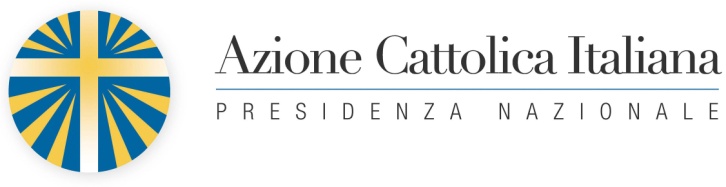 SCHEDA COMPOSIZIONE DELLA PRESIDENZA DIOCESANAXVII ASSEMBLEA NAZIONALERoma, 25 aprile – 2 maggio 2021ASSOCIAZIONE DIOCESANAdi _____________________________________________Sede della Presidenza____________________________________  _______  _________________________  ____                (Via o Piazza / Num.civico)    		          		(Cap)		                (Città)	                           (Prov.)_____________________  _____________________  _____________________   ___________________________________          (Telefono 1)		       (Telefono 2)	          	           (Fax)			          (E-mail)Presidente________________________________________________  __________   _______________________________                   (Cognome e nome)		           (Data di nascita) 	                                (Professione)           ____________________________________  _______  _________________________  ____                (Via o Piazza / Num.civico)    		          		(Cap)		                (Città)	                           (Prov.)_____________________  _____________________  _____________________   ___________________________________          (Telefono)		       (Cellulare)	          	           (Fax)			              (E-mail)Segretario________________________________________________  __________   _______________________________                   (Cognome e nome)		           (Data di nascita) 		                 (Professione)           ____________________________________  _______  _________________________  ____                (Via o Piazza / Num.civico)    		          		(Cap)		                (Città)	                           (Prov.)_____________________  _____________________  _____________________   ___________________________________          (Telefono)		       (Cellulare)	          	           (Fax)			              (E-mail)Amministratore________________________________________________  __________    _______________________________                   (Cognome e nome)		           (Data di nascita) 	                              (Professione)           ____________________________________  _______  _________________________  ____                (Via o Piazza / Num.civico)    		          		(Cap)		                (Città)	                           (Prov.)_____________________  _____________________  _____________________   ___________________________________          (Telefono)		       (Cellulare)	          	           (Fax)			              (E-mail)Vice Presidente Adulti________________________________________________  __________    _______________________________                   (Cognome e nome)		           (Data di nascita) 	                                 (Professione)           ____________________________________  _______  _________________________  ____                (Via o Piazza / Num.civico)    		          		(Cap)		                (Città)	                           (Prov.)_____________________  _____________________  _____________________   ___________________________________          (Telefono)		       (Cellulare)	          	           (Fax)			              (E-mail)Vice Presidente Adulti________________________________________________  __________    _______________________________                   (Cognome e nome)		          		          (Data di nascita) 	   	                (Professione)           ____________________________________  _______  _________________________  ____                (Via o Piazza / Num.civico)    		          		(Cap)		                (Città)	                           (Prov.)_____________________  _____________________  _____________________   ___________________________________          (Telefono)		       (Cellulare)	          	           (Fax)			              (E-mail)Vice Presidente Giovani________________________________________________  __________    _______________________________                   (Cognome e nome)		           (Data di nascita) 	   	              (Professione)           ____________________________________  _______  _________________________  ____                (Via o Piazza / Num.civico)    		          		(Cap)		                (Città)	                           (Prov.)_____________________  _____________________  _____________________   ___________________________________          (Telefono)		       (Cellulare)	          	           (Fax)			              (E-mail)Vice Presidente Giovani________________________________________________  __________    _______________________________                   (Cognome e nome)		           		          (Data di nascita) 		               (Professione)           ____________________________________  _______  _________________________  ____                (Via o Piazza / Num.civico)    		          		(Cap)		                (Città)	                           (Prov.)_____________________  _____________________  _____________________   ___________________________________          (Telefono)		       (Cellulare)	          	           (Fax)			              (E-mail)Responsabile ACR________________________________________________  __________    _______________________________                   (Cognome e nome)		           (Data di nascita) 		            (Professione)           ____________________________________  _______  _________________________  ____                (Via o Piazza / Num.civico)    		          		(Cap)		                (Città)	                           (Prov.)_____________________  _____________________  _____________________   ___________________________________          (Telefono)		       (Cellulare)	          	           (Fax)			              (E-mail)Vice Responsabile ACR________________________________________________  __________    _______________________________                   (Cognome e nome)		           (Data di nascita) 	   		 (Professione)           ____________________________________  _______  _________________________  ____                (Via o Piazza / Num.civico)    		          		(Cap)		                (Città)	                           (Prov.)_____________________  _____________________  _____________________   ___________________________________          (Telefono)		       (Cellulare)	          	           (Fax)			              (E-mail)Segretario Movimento Studenti________________________________________________  __________    _______________________________                   (Cognome e nome)		           (Data di nascita) 	                         (Professione)           ____________________________________  _______  _________________________  ____                (Via o Piazza / Num.civico)    		          		(Cap)		                (Città)	                           (Prov.)_____________________  _____________________  _____________________   ___________________________________          (Telefono)		       (Cellulare)	          	           (Fax)			              (E-mail)Segretario Movimento Studenti________________________________________________  __________    _______________________________                   (Cognome e nome)		           		           (Data di nascita) 		             (Professione)           ____________________________________  _______  _________________________  ____                (Via o Piazza / Num.civico)    		          		(Cap)		                (Città)	                           (Prov.)_____________________  _____________________  _____________________   ___________________________________          (Telefono)		       (Cellulare)	          	           (Fax)			              (E-mail)Segretario Movimento Lavoratori________________________________________________  __________    _______________________________                   (Cognome e nome)		           (Data di nascita) 	                         (Professione)           ____________________________________  _______  _________________________  ____                (Via o Piazza / Num.civico)    		          		(Cap)		                (Città)	                           (Prov.)_____________________  _____________________  _____________________   ___________________________________          (Telefono)		       (Cellulare)	          	           (Fax)			              (E-mail)Segretario Movimento Lavoratori________________________________________________  __________    _______________________________                   (Cognome e nome)		           (Data di nascita) 	                          (Professione)           ____________________________________  _______  _________________________  ____                (Via o Piazza / Num.civico)    		          		(Cap)		                (Città)	                           (Prov.)_____________________  _____________________  _____________________   ___________________________________          (Telefono)		       (Cellulare)	          	           (Fax)			              (E-mail)Coppia Cooptata________________________________________________  __________    _______________________________                   (Cognome e nome)		           		          (Data di nascita) 		         (Professione) _____________________  _____________________  _____________________   ___________________________________          (Telefono)		       (Cellulare)	          	           (Fax)			              (E-mail)________________________________________________  __________    _______________________________                   (Cognome e nome)		           (Data di nascita) 	                        (Professione)           _____________________  _____________________  _____________________   ___________________________________          (Telefono)		       (Cellulare)	          	           (Fax)			              (E-mail)____________________________________  _______  _________________________  ____                (Via o Piazza / Num.civico)    		          	            (Cap)		                (Città)	                           (Prov.)Incaricato web adesioni________________________________________________  __________    _______________________________                   (Cognome e nome)		           (Data di nascita) 	 	         (Professione)           ____________________________________  _______  _________________________  ____                (Via o Piazza / Num.civico)    		          		(Cap)		                (Città)	                           (Prov.)_____________________  _____________________  _____________________   ___________________________________          (Telefono)		       (Cellulare)	          	           (Fax)			              (E-mail)Incaricato per la promozione________________________________________________  __________    _______________________________                   (Cognome e nome)		           (Data di nascita) 	                        (Professione)           ____________________________________  _______  _________________________  ____                (Via o Piazza / Num.civico)    		          		(Cap)		                (Città)	                           (Prov.)_____________________  _____________________  _____________________   ___________________________________          (Telefono)		       (Cellulare)	          	           (Fax)			              (E-mail)Incaricato per la formazione________________________________________________  __________    _______________________________                   (Cognome e nome)		           (Data di nascita) 	                         (Professione)           ____________________________________  _______  _________________________  ____                (Via o Piazza / Num.civico)    		          		(Cap)		                (Città)	                           (Prov.)_____________________  _____________________  _____________________   ___________________________________          (Telefono)		       (Cellulare)	          	           (Fax)			              (E-mail)Altri incarichi________________________________________________  __________    _______________________________                   (Cognome e nome)		           (Data di nascita) 	                         (Professione)           ____________________________________  _______  _________________________  ____                (Via o Piazza / Num.civico)    		          	        (Cap)		                (Città)	                           (Prov.)_____________________  _____________________  _____________________   ___________________________________          (Telefono)		       (Cellulare)	          	           (Fax)			              (E-mail)ASSISTENTI DIOCESANIAssistente Unitario_______________________________________________________________________________________  _________________                      (Cognome e nome)		                                				 (Data di nascita) 	   	                   ____________________________________  _______  _________________________  ____                (Via o Piazza / Num.civico)    		          		(Cap)		                (Città)	                           (Prov.)_____________________  _____________________  _____________________   ___________________________________          (Telefono)		       (Cellulare)	          	           (Fax)			              (E-mail)Assistente Adulti_______________________________________________________________________________________  _________________                      (Cognome e nome)		                                				 (Data di nascita) 	                      ____________________________________  _______  _________________________  ____                (Via o Piazza / Num.civico)    		          	          (Cap)		                (Città)	                           (Prov.)_____________________  _____________________  _____________________   ___________________________________          (Telefono)		       (Cellulare)	          	           (Fax)			              (E-mail)Assistente Giovani_______________________________________________________________________________________  _________________                      (Cognome e nome)		                                				 (Data di nascita) 	                      ____________________________________  _______  _________________________  ____                (Via o Piazza / Num.civico)    		          		(Cap)		                (Città)	                           (Prov.)_____________________  _____________________  _____________________   ___________________________________          (Telefono)		       (Cellulare)	          	           (Fax)			              (E-mail)Assistente ACR _______________________________________________________________________________________  _________________                      (Cognome e nome)		                                				 (Data di nascita) 	   ____________________________________  _______  _________________________  ____                (Via o Piazza / Num.civico)    		          		(Cap)		                (Città)	                           (Prov.)_____________________  _____________________  _____________________   ___________________________________          (Telefono)		       (Cellulare)	          	           (Fax)			              (E-mail)Assistente Movimento Studenti_______________________________________________________________________________________  _________________                      (Cognome e nome)		                                				 (Data di nascita) 	____________________________________  _______  _________________________  ____                (Via o Piazza / Num.civico)    		          		(Cap)		                (Città)	                           (Prov.)_____________________  _____________________  _____________________   ___________________________________          (Telefono)		       (Cellulare)	          	           (Fax)			              (E-mail)Assistente Movimento Lavoratori_______________________________________________________________________________________  _________________                      (Cognome e nome)		                                				 (Data di nascita) 	   	                   ____________________________________  _______  _________________________  ____                (Via o Piazza / Num.civico)    		          		(Cap)		                (Città)	                           (Prov.)_____________________  _____________________  _____________________   ___________________________________          (Telefono)		       (Cellulare)	          	           (Fax)			              (E-mail)Assistente Collaboratore per __________________________________________________________________________________________________________  _________________                      (Cognome e nome)		                                				 (Data di nascita) 	   	                   ____________________________________  _______  _________________________  ____                (Via o Piazza / Num.civico)    		          		(Cap)		                (Città)	                           (Prov.)_____________________  _____________________  _____________________   ___________________________________          (Telefono)		       (Cellulare)	          	           (Fax)			              (E-mail)Assistente Collaboratore per __________________________________________________________________________________________________________  _________________                      (Cognome e nome)		                                				 (Data di nascita) 	   	                   ____________________________________  _______  _________________________  ____                (Via o Piazza / Num.civico)    		          		(Cap)		                (Città)	                           (Prov.)_____________________  _____________________  _____________________   ___________________________________          (Telefono)		       (Cellulare)	          	           (Fax)			              (E-mail)*  *  *  *  *  *  *  *  *  *  *  *  *  *  *  *  *  *  *  *  *  *           DATA _________________________             IL PRESIDENTE DIOCESANO					          L’ASSISTENTE DIOCESANO    ___________________________________				_____________________________________- Compilare il presente modulo soltanto dopo aver inserito i dati sul software Dalì.- Il modulo sarà ritenuto valido solo se firmato dal Presidente diocesano e dall’Assistente diocesano.- Inviare copia per e-mail a presidenzanazionale@azionecattolica.it